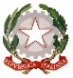 	Ministero dell’istruzione e del merito - Ufficio Scolastico per la Lombardia - Ambito Territoriale di BergamoScuola dell’infanzia Piario - Scuola primaria Piario - Scuola primaria Villa d’OgnaScuola primaria Clusone - Scuola secondaria ClusoneViale Roma 11, 24023 Clusone (Bergamo) - tel. 0346/21023  E-mail: bgic80600q@istruzione.it – PEC: bgic80600q@pec.istruzione.it - Cod. meccanografico: BGIC80600Q - Cod. fiscale: 90017480162  Sito: www.icclusone.edu.itANNO SCOLASTICO 2024/2025SCUOLA ………………………………..RELAZIONE DI PROPOSTA PER L’ADOZIONE DEI LIBRI DI TESTOPER LA DISCIPLINA	_	CLASSE  	TESTI ESAMINATITESTO DI CUI SI PROPONE L’ADOZIONERELAZIONE NUOVA ADOZIONE LIBRI DI TESTO:Luogo e data:	FirmaCodice volumeTitoloCasa EditriceAutoriCodice volumeTitoloCasa EditriceAutori